「香港宣道差會」本周代禱消息(2023年6月29日)泰國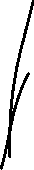 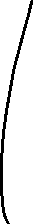 李瑞麟、陳家恩 (專職宣教士－回港本土任務)求神保守我們一家平安健康(包括我們的家人)，孩子們容易生病。為他們第一次跟我們回港述職的適應禱告。青島雁子（專職宣教士－特別群體）請記念7月份的顛峰服侍，雁子懷著緊張且興奮的心情接待三隊訪宣隊、另外一位本地主修中文的大學生和兩位香港神學生來實習；求主與我們同在，並賜下靈力、魄力、智慧、安全、同心、結果子，使用每一個人好把祝福帶給本地人。楊安信、黃嘉琪 (專職宣教士－青少年事工)旅程順利，使用短宣隊播下福音稻種。首次接待短宣隊28/6-10/7，願主賜下平安與眾人，除去一切壓力和緊張，願神的榮耀大大在泰國彰顯。森美、小兒（宣教士【聯屬本會】－語言學習）能與同工教會有更深的配搭關係。求聖靈保守我們身心靈及語言學習。願透過運動將福音帶給年青人。鄭美紅 (宣教士【聯屬本會】－ Soul Light Ministry)經過數年疫情，上星期接待了第一隊由香港來的短宣隊；與隊員們一起探訪貧民窟、作歷史考察和宗教體驗、進行藝術工作坊及介紹事工等，感恩與團隊有美好相交。8月將有另一隊支持教會的短宣隊，請記念與其他合作夥伴在接待工作的協調及預備工作。7月下旬將會到泰南素叻他尼府參與一個合作夥伴舉辦的中文營會，協助其中的藝術工作坊部分；請記念營會前的預備工作。這幾個月透過藝術事工接觸了不同的新朋友，溝通間亦了解到他們生命故事中許多的不容易；期望未來能在藝術工作坊的設計上加添自我認識、生命故事整合等元素，請記念當中的構思工作。父母之前相繼入院及二次感染新冠病毒，感恩現在都出院及康復；請繼續記念他們的身體。亦記念我同樣保持身心靈健康、出入有主看顧保守。柬埔寨吳梓江、胡美玲（信徒宣教士－訓練及關顧）馬德望教會迪律傳道的父親離世，傳道已回鄉奔喪，弟兄姊妹未能現場參加喪禮，但透過社交平台慰問。求上主親自安慰傳道一家。學院搬遷後需要與政府更新資料，牽涉不少文件往來。請為過程順利代禱。工場正籌備學院獻校典禮，預計今年九月舉行。請為籌備工作代禱。張日新（信徒宣教同工－亞洲人力資源學院）7、8 月來工場支援的何啟明牧師夫婦，到HRDI的Francis、Ivy 及Dr. Ho，求主賜福服侍、團隊接待HRDI團隊同心及分工、新學期所需IT老師、新校舍運作、以及申請政府不同文件。生命之光團契主日崇拜多了新舊朋友，也多了小孩子，記念核心肢體學習關顧，以及兒童主日學人手安排。信徒牧養和屬靈生命成長。黃俊雄、黃揚恩（信徒宣教同工－回港本土任務）本土任務已過了差不多一個月，感恩一切開始適應，請記念我們還有不同的會面及分享，求主使用。俊雄父親將開始電療，求主賜下平安，讓他面對風浪仍感到神的同在。蔡婉玲 (宣教士【聯屬本會】－教育事工)我們正為學校來年的豐榮女子學校架構、老師團隊安排等作計劃，求主給管理層智慧。我們計劃購買校巴，求主預備所需要的金錢。我們正與外來公司進行機構核數，文件與程序甚爲繁複，願同工能有智慧完成。於豐榮女兒之家及豐榮婦女之家，感恩我們第一間為貧窮家庭興建的房屋及厠所順利完成，當中打破柬埔寨傳統，特別興建了一房給已經重返社區的女孩子。我們會展開學校/教會/社區教育試行計劃，求主帶領。我們正尋索及重整兩個家舍的服務，求主開我們的眼睛。澳門梁祖永、杜燕玲（專職宣教士－宣道會氹仔堂）請記念一位姊妹的母親，需要做移除脊背骨刺和裝六粒螺絲釘，但手術過程中醫生弄破多條血管，流血嚴重，未能完成手術，並要入ICU；折騰了兩天，才縫上傷口。後又發現血管栓塞有血塊，未能做脊骨手術。需要身體穩定後，延至七月初再做手術。求神憐憫和醫治，也加力量他們一家有信心度過。求神教導如何透過社關的活動或講座，吸引更多人來教會，而兄姊也願意帶領他們的親友來教會，和他們分享福音的好處！郭麗思（專職宣教士借調本會－宣道會宣道中心堂 /臺山學生服務中心）求主幫助早日恢復足夠的精神體力，及心靈健壯，繼續與同工一起拓展石排灣的福音工作，得著更多失喪的靈魂歸到主的名下。求主醫治受傷同工的膝蓋及腳，早日全然得康復，並有足夠腳力行更多和更遠的路來服事主。求主幫助那些已回家鄉的長者信徒不忘主深恩，並願主安慰那些身體軟弱而未能參加聚會的長者信徒，幫助他們在家中得蒙主保守與看顧，繼續經歷主的真實。求主賜福及幫助我和同工有合而為一的心，摸著主的心意，靠祂所賜的力量及智慧來推行下半年的事工，為祂結出更多福音的果子。求主保守16/7嘉年華會天氣不會太炎熱，能與前來支援的香港短宣隊有美好配搭，透過此活動，在社區內撒下福音的種子。盧美娟（專職宣教士－宣道會新橋堂）新橋堂兒童暑期興趣班陸續有小朋友報名或表示有興趣，求主為我們預備參加者；又引導我們和參與教會的準備工作。構思7-12月的講道，求主賜下信息。劉愛琼（專職宣教士－宣道會新橋堂）7月17日至21日的兒童暑期興趣班，感恩已收到5名兒童報名。求神保守籌備工作，新橋堂与3間支援教會，同心、同工，興旺福音。教會正計劃暑假期間，在慕垃士前地（南澳花園）的福音預工和少年【夢工場】活動；求主加能賜力。為7月2日的差傳年會禱告。求主擴闊弟兄姊妹的視野，心懷普世福音的需要。葉錦樺（信徒宣教同工－澳宣培訓中心）這周老友記小組有慶祝端午節活動及兒童外展活動暫停；周日有飯飯佳聖餐崇拜，求主給長者有記念主的心。求主祝福樺記身心靈健壯，尤其這兩月腳患纏身，有頭風，求主徹底醫治。英國岑偉農、阮幗雄（本土宣教同工－南倫敦宣道會）為同工團隊禱告：岑牧師夫婦、張濟明牧師、閻石傳道。求主賜智慧牧養南宣會眾，其中有很多新近從香港移居倫敦的信徒，也有未信主的朋友。彭大明、黎燕芬（本土宣教同工－東倫敦宣道會）5月底「全英宣道會春令會」有199位肢體參加(包括大人&青少年人)，整個營會進行得非常順暢。神也藉著講員所傳的信息令眾人都蒙福得鼓勵。「門徒倍增」課程自五月份開始至今，肢體們對外傳福音的熱情倍增不少。由六月份開始，週二晚廣東話查經將使用斯托得牧師所著的《基督教信仰》來重溫信仰基要，求主加力量給負的肢體有智慧帶領，並藉此書的學習，能鞏固會友信仰的根基。我們於八月至十月份回港述職期間，有教會的執事負起教會的行政，並有南部不同宣道會牧者傳道願前來協助講壇服侍而感恩，都請您(們)禱告中記念他們所作的工。請繼續為8月份快為人父母的二子夫婦(焯信、雪明)及肚裡的孩子健康成長禱告。請繼續為三子焯穎8月份回港需要尋找合適居住地方禱告。黃國輝、唐美寶（信徒宣教士－布萊頓宣道會）英國的經濟、通脹和人民面對生活支出的困難。 初級醫生罷工可順利解決，病人得到適切照顧。 求主供應兒童主日學老師，並在適當時候分班。 感恩教會少年主日學復活節營會順利完成，有好的天氣，有學習和更能彼此認識，求主繼續幫助少年人在主內成長。 籌備25週年布宣堂慶。 在港女兒的工作壓力，禱告她經歷主的大能。冼偉強、楊瓊鳳（宣教士【聯屬本會】－佈道事工）偉強右眼白內障越來越嚴重，等待手術安排。祈禱手術將在適當的時候盡快進行，不要擾亂我們的事工。 粵語部：組織2023年8月全英廣東話生活營、規劃2023年復活節營會（中英倫、南英倫）、全英倫的植堂計劃、與華人教會的青年夥伴計劃、招募更多同工服侍英國廣東話事工。安藤、世美（宣教士【聯屬本會】－特別群體事工）請記念安藤1/7在伯明翰的華人教會崇拜講道，求主賜下信息，並有時間預備講道。記念7月份13-16日我們將帶領及接待從香港教會來英國的跨文化體驗團，求主保守整個行程，又讓弟兄姊妹對英國宣教工場有更深的認識及體會。感謝神，COCM於6月份於伯明翰開展一個華人教會，目的是讓居住在附近未信主的朋友或選擇以華人教會為聚會群體的信徒，能夠在主裡更明白真理，堅心信靠主，靈命得以成長，求主繼續使用及祝福這群體。求主繼續記念我們在教會開設的穆斯林歸主小組課程，感謝神讓組員更有系統明白基督教信仰，彼此信任，能真誠分享他們的難處及互相代禱，求主賜下恩典及憐憫讓他們在生活中見證神的信實，活出見證。請禱告記念英語教會7月22日舉行國際同樂日，邀請在教會聚會的不同民族一同慶祝及抱擁多元文化，互相欣賞，透過遊戲、活動、表演及燒烤等等，讓教會及區內人仕一同歡慶，請記念我們在當中的安排及人手。黃小燕（宣教士【聯屬本會】－華人事工）為Tameside教會祈禱，求主帶領附近的香港人來認識耶穌。求主預備合適的居所。PA（宣教士【聯屬本會】－特別群體事工）繼續與主保持密切的關係。與差會的同工能彼此更多的認識和交流。能找到合適的住處。劉卓聰、黃韻盈（宣教士【聯屬本會】－宣教動員）求神給我們眼光察覺自己靈裡的冬天，賜下同行者一起學習好好過冬。請在禱告中紀念兒子和教會內少年人的學習和靈命成長。請在禱告中紀念女兒的成長和校園生活。西印度洋林永康、盧月冰（專職宣教士－留尼旺基督教華僑教會 / 回港本土任務）感謝主，我們平安返回香港述職。我們將於香港停留約兩個半月，請為到我們在港期間的服侍、與家人的相聚、在各堂會的分享代禱；也禱告記念工場的各樣運作，求主保守帶領。雪晴仍在留島實習至八月初，之後她也會返港與我們及親友相聚，請禱告記念她獨自一人在留島的生活。永康的母親手術後，腳部仍然非常腫脹，未有減退的跡象，求主醫治她，讓她早日康復。吳家佩（專職宣教士－留尼旺基督教華僑教會 / 基督教華僑中心）教會一位姊妹因心律不正入院，感謝主她接受了體外心臟電擊後，心跳已經回復正常，但每次她動氣時便會感到呼吸困難。求神幫助她能有效地控制情緒，保持心境平和。感謝神的恩典，過去的主日崇拜前雖然有不同的問題出現，但都能及時解決，弟兄姊妹能專心聽道，求神繼續保守和帶領教會的運作。留尼旺已經進入冬季，最近的氣溫驟降，有些肢體及家人患上感冒，求神醫治和看顧各人的身體。李就成、林燕萍（專職宣教士－宣道會鄒省堂 / 鄒省幸福家庭服務中心）宣道會清泉堂及青霖堂聯合短宣隊將於8/7到達鄒省，求主使用他們各人的服侍，並帶領人相信耶稣。兒子將於29/7在港舉行婚禮。感謝神帶領他們二人成長和進入人生的另一階段，求神賜福他們。梁智康、張佩茵（專職宣教士－青年事工）感謝主的保守，天鄰手術隊三位醫護、黃牧師、師母及佩茵已從馬哈贊加(Mahajanga) 平安回到首都，在探路中看見神為我們預備道路。請記念我們在8月底的短宣，求主感動當地基督徒醫生與我們一同義診，又感動基督徒大學生團契與我們一同合作校園佈道。我們與京城堂三位青年同工將於七月底前往東北部Fénérive-Est 短宣，舉辦青年屬靈操練營，並且強化當地信徒領袖的福音佈道。求主賜我們智慧和敏銳，能夠擊中當地教會青年的需要。崔緯濤、袁清嫻（信徒宣教同工－醫療事工）我們於6月接待英國短宣隊順利完成，短宣隊舉行了不少福音性聚會及佈道會，有不少新朋友參加，亦有朋友決志信主。求主保守跟進栽培的工作。7月7日至20日有聯合短宣隊到訪，將會舉行不同福音性聚會，包括音樂班、和諧粉彩班、烹飪班、讚美操等，亦有佈道會及大型愛筵活動。求主保守當中的籌備工作。另外，短宣隊員要乘十多個小時的機程及坐十小時長途車，求主保守行程能夠平安順利。為宣教同工們的身體情況祈禱，本地天氣轉涼，忽冷忽熱，求主讓我們有壯健的身體服侍主。繆嘉暉、劉泳兒（信徒宣教同工－宣道會鄒省堂 / 鄒省幸福家庭服務中心）繼續為我們的語言學習祈禱，求神幫助老師們明白我們的法語程度，作出合適的教學安排。為學生中心的試行工作祈禱，求主使用學生中心成為福音的橋樑，吸引更多人到來，透過中心及宣教士認識主。為6月及7月的短宣籌備工作祈禱，包括設置接待的營舍，短宣隊員服侍的內容等，求主讓他們成為福音的使者，祝福各人的服侍。兒子們已經完成轉讀法國學校入學考試，要等候結果，願主保守他們繼續在馬島的學習及成長。創啟地區馬祈（專職宣教士－華人事工）記念語言中心各老瓳籌辦暑期班的活動，願有更多學生參加，記念海外肢體來支援，願大家有美好的配搭，一切順利進行。華人團契6月全面恢復現場聚會，求主加力給同工和肢體有好的安排，願更多人踴躍參與，建立主內情誼。記念本地語言能更好的掌握，以有效服侍本地人，求主加力和開路。爾東、爾佑（專職宣教士－華人事工）感恩華人教會已經陸續加入宣道會，為兩間華人宣道會能夠順利過渡融入宣家祈禱，求主賜智慧帶領。為陸續有短期事工支援的個人牧者或團隊祈禱，求主幫助我們各項接待工作和服侍安排。為兩間華人宣道會教會需要有長期全職傳道同工祈禱，求主打發工人。為我們身體健康祈禱，因為年齡增加工作量大，求主加能賜力。孫智、孫慧（宣教士【聯屬本會】－述職）請記念他們不在工場這段時間，各項服務能順利運作，其他同工們同心合力，彼此支援。感恩中心裡的教課、功輔班等，多了義工支援。求主賜下良機，在課餘活動、家訪及閑談中，讓同工/義工們與家長及學員皆有懇誠的溝通，進一步建立互建關係。感恩當地疫情得以受控，但物價通脹卻急升，民生困苦，社會治安轉差！求主憐憫，賜下智慧、資源給政府，釐定適時政策及執行的合宜措施，以致民生按序得改善。繼續為華人家庭的肢體們，祝福他們在主愛護蔭下成長。求主保守華人教會及團契同工們能竭力地合一服侍，逆境下勇敢地為主多結果子。鄭氏夫婦（宣教士【聯屬本會】－培訓事工）為忙碌的事奉行程代禱。為三個孩子禱告，讓他們在信仰上成長，經歷神的同在。Panda（宣教士【聯屬本會】－多姆人事工）記念將離開的同工前路，求主看顧引領。多姆人的門訓和識字教育。短期同工們的適應，學習和在團隊的各方面安排。記念能服事更多多姆家庭。冰梅（宣教士【聯屬本會】－回港述職）回港日子十分充實及忙碌，身體開始感到疲累，盼望留港餘下時間有好的休息。記念牙齒及腰痛之治療，求天父賜下恩典。與家人居住的地方將會搬出，需要有智慧能力處理一切在港物品。無花果國大選後貨幣大跌，通貨膨脹持續，請記念民生需要。記念無花果國地震後之災後重建，盼望災民肉體及心靈得到合適醫治。7月會與家人出國旅行，求天父賜福旅程平安。手物夫婦（宣教士【聯屬本會】－聖經翻譯）亞太區的同工會來到香港開會，求主帶領會議，讓我們能有合一的心和順暢的溝通。 手物先生亦將於6月底到泰國，求主保守公幹前的籌備功夫，以及行程安全。 求主祝福籌款的進度，亦讓我們有更多異象分享的機會。冒號家庭（宣教士【聯屬本會】－述職）太太和哥哥學校的校長商討後，仍未知下學年教學工作安排，求天父給我們有智慧作決定。為我們及家人的健康代禱。回港述職，願上帝給我們有智慧分享家庭及工場需要。先生在港時，仍會參與B國語言網上密集課程，求主賜智慧分配時間。先生下半年有可能與呯嘭族的教會領袖商討譯經計劃，唯政局不穩，求主開路。弟弟十月開始上學，求天父幫助他適應。木棉（宣教士【聯屬本會】－語言學習）感恩天父聽禱告保守看顧父親的心臟手術順利及康復理想。記念母親的身體狀況，上主知道母親的需要，並堅固母親真心歸入上主的名下。願天父繼續帶領未來前面的方向，雖然這海外工作沒有任何事情可以計劃或掌握，但願上主開每一步的路，讓木棉看不見仍能踏出腳向前行。記念木棉回港述職在不同聚會的分享與一切事務。記念當地所認識的朋友，每一個都有機會與天父相遇，尤其小弟弟阿Q及他80多人的家庭成員。飯糰一家（宣教士【聯屬本會】－聖經翻譯）大飯糰的近況明顯比前時進步了許多，5月初開始參加的培訓課程進展理想，而且他順利報讀到自己心儀的課程，為此感恩。感謝主賜他力量和勇氣去跨越今次的挑戰，讓他的身心漸漸復甦。求主繼續帶領他尋找未來的路向，讓他行在主的旨意中。中飯糰等候統一派位的結果，求主為他預備合適的中學。我們也需好好地策劃如何善用這個暑假， 求主賜智慧給我們。記念大飯糰6-8月的培訓課程能夠順利完成，他每天要到馬鞍山上課，旅途遙遠，求主賜他體力和堅毅的鬥志去應付。求天父保守家中各人心靈的需要，讓我們時刻可以在主裡感受到被愛，亦願意學懂去愛。讓父母有智慧和耐性去察看孩子們的需要，適切去關顧。也盼望孩子們學懂不是單顧自己的事，願意付出去愛。這是一生的功課，求主憐憫教導我們。東北亞日本關俊文、吳敏慧（宣教士【聯屬本會】－日本人福音事工）為日本事工代求：日本開關後，六月起是首個「通關」後的接待短宣隊季節，東京和横浜在這夏季共有五隊短宣隊前來。求主使用他們成為大學生們的祝福，求主幫助隊員們滿有經歷，建立異象，尋求成為未來的宣教新力量。為國際團隊代求：感謝主保守，於五月順利完成了東亞區的事工領袖會議，是2019年以來首次聚首一堂。八個地區事工的同工們在當中彼此交流，以及尋求更大的宣教機會。求主幫助帶領各隊工能實踐會議中各樣的學習及計劃，讓事工健康成長。語晴將完成小四。求主保守她有健康的身體，順利完成這個學年。也為著她在當中的成長感恩。慕行升上小學大概一個月了，當中有很多新的體驗和學習。願主保守他身體健康，在小學有美好的學習生活；求主幫助學校的老師有智慧按著各小孩的情況，因材施教。求主保守我們一家有健壯的身體。特別Simon 在這次出差回來後生病了，求主醫治他，幫助他有強壯的體魄。請記念我們一家在6-7月回港述職的時間：Simon和語晴6月中先抵達香港；敏慧帶著慕行於7月回港，願主保守我們一家能順利上機，各人在香港有平安的適應，特別是慕行在香港也能安穩地睡覺，願主使用這次疫情後的述職，讓我們和各單位也能彼此祝福。請記念我們在香港和海外的家人身心健康，求主保守他們的平安。李世樂、鄧淑屏（宣教士【聯屬本會】－回港述職）感謝上帝保守世樂一個月多的山田之旅並賞賜一切收穫，求主向我們顯明祂對我們第四期宣教的心意。求主引導並使用餘下述職時間所需負責的講道、祈禱會並教會探訪(我們將於7月23日返回工場)。求主保守三陸希望基督教會新一輪隊工的建立，又保守、堅立信徒並慕道者的信心與屬靈生命。梁頴階、容小敏（宣教士【聯屬本會】－日本人福音事工）從4月開始，每月第二個週日會在西興部村（離名寄一小時車程）在一會友家作分堂崇拜。感恩中山夫婦有這佈道的心並願意開放自己的家作崇拜用。頴階小敏和山廣牧師夫婦會輪流負責證道。求主保守這分堂的聚會能在西興部榮耀主的名，並讓中山夫婦在村落中成為美好的基督見證人。 5月開始，山廣師母會開展名為「手語Cross」的新事工，希望能吸引有興趣輕鬆學手語的街坊來教會。請記念能順利開展，並記念師母在忙碌的福音事工中有健壯的身體。 求主讓RＷ和山廣牧師夫婦能察驗主給我們開的福音之門，並挪去一切撒旦的攔阻。大學的申請能順利完成，最理想是不用再作修改，順利過渡7月的Programme Governance Board。並保守我們的任何景況下，保持對自己研究課題的熱心。在代理北海道工場主任這四個月期間，並在眾多的限制和工作中，願頴階小敏仍能保持喜樂的心，靠著主的智慧作合宜的決定、其他同事的幫助和包容順利完成工作，並盡力認識和關心各同事。蔡明康，王淑賢（宣教士【聯屬本會】－日本人福音事工）感恩一位婆婆預計8月受洗，求主堅固婆婆信仰。日本牧者能協助事工及重新連結舊對象，求主繼續使用。5月開始發展咖啡拉花事工，求主使用並能祝福社區。感謝主供應合適的二手車，並逃離騙案陷阱。為淑賢媽媽的膝蓋手術禱告，求主保守看顧。求主引領教會發展，及第三期我們的事奉方向。求主賜我們及在港家人的身心靈健康。談允中，梁秀英（宣教士【聯屬本會】－日本人福音事工）五月中接獲一位突然在日本離世的香港人的家庭求助，感謝主賜下恩典與憐憫能與這家庭同行及協助完成身後事，求主安慰他們及故人的朋友們，特別是一患有抑鬱症的M小姐，求主賜機會能與她建立關係及同行。秀英的母親近日認知障礙情況不穩定，有時會忘記自己有兒女，弟弟照顧的壓力也增加，求主憐憫。我們正考慮如何調整下季的日語學習以便可以安排學車、考車牌及暑假期間往東北實習的機會，求主指引。非洲劉偉鳴、梁琬瑩（烏幹達，宣教士【聯屬本會】－婦女及社區服務）順利完成8天教牧培訓和4 天青年學生營會。有14名教牧證書班畢業生，也有22位學生立志作主的門徒，記念6月開展青年學生訓練和重啟學生團契。我們有空間探訪在北部更遠地區讀書的護士學生Pius，他各方面都很好。他的一位弟弟患上了精神病，剛出院回家治療，記念他的康復。Pius今期的住宿費也用作弟弟的入院支出費用，求主供應他一家所需。27位資助生於5月底重返校園生活，進入本年第二期，記念他們的學習。另一位護士學生Pius於6月中開始考試，記念他能專心準備。BE夫婦（宣教士【聯屬本會】－青年事工）B順利完成M鎮聖經學院的教學，喜見學生們渴慕認識神話語，求主引導人進入真理。授課後BE隨即往男子高中主領查經，經校門口時B不慎撞甩後輪的緩衝擋，感恩是損毀不算嚴重。BE往K鎮K教會教授學院課程，喜見不同教牧領袖有志研讀聖經，願神堅立他們的服侍。BE今早前往L鎮K教會崇拜，求主賜福B的宣講，願神使用該教會牧師，能以準確地傳譯神話語。B仍需於M鎮聖經學院教學及主領男子高中學生查經，另於M民背景教會主日崇拜中宣講 "毋懼逼迫，見證基督"信息。下周六E將於該教會兒童主日學分享聖經故事，求主賜二人所需作好準備。南美巴西張志威、司徒美芳（宣教士【聯屬本會】－華人事工）為教會遷堂禱告，求神保守裝修工人有平安和盡責，讓裝修工程能盡快完工。在各樣的支出，也求神供應一切所需，而最重要是弟兄姊妹同心合意興旺福音。恩約教會將註冊為非牟利教會，求神保守申程過程順利。當教會遷堂後，求神興起更多弟兄姊妹，願意起來委身事奉，協助教會發展不同的聖工。為我們工作簽證續期禱告，求神保守我們能取得延期居留簽證。德國吳鐘音（德國本地同工—華人事工）求主幫助吳牧師一家在法蘭克福南部服侍，現在藉線上講道、進行每周家庭小組及查經組並作有限度的個人聯絡及關懷。求主預備並差遣更多合適工人早日能前往德國開拓教會，服侍未得之民。香港李翠玲（專職宣教士，本地跨文化事工 - 泰人恩福堂 / 泰人恩福服務中心）19/6 -14/7 中心暑期活動，讓孩子將學到的知識應用在日常生活，其中許多活動給他們生命建立和體驗。7月內中心同工和義工團隊探訪和支援56個受重建影響泰籍家庭。26-29/7泰青少年福音營 love is....。求主幫助18位青少年認識主愛和得福音的好處。30/7 中心教會合辦義診，求主醫治祝福泰籍受眾的身心靈需要。簡家傑（信徒宣教士－工場研究）柬埔寨於7月23日舉行五年一度的國會選舉。雖然洪森領導的人民黨毫無懸念將會繼續執政，求主仍然保守選舉過程及結果，叫社會狀況能穩定、人民的利益不會受虧損。這個季度修讀神學院兩個屬靈導引的科目，涉及精神分析的概念，也著重導引者的自省能力。求主透過課堂、營會和實踐，不單止增進我頭腦的知識，也叫我時刻明瞭自己內心的狀態和動力，可以與主更靠近、靈命得重整。未來幾個月的工作一項接一項：除了神學院的兩科課程，也會參與差會八月大型的宣教聚會及活動、預備八月底短期回柬的行程、並教會九月的差傳主日講道分享等。求主厚賜智慧和心力，能夠樂在其中的學習和事奉；又求主保守父母的身體狀況繼續安好。大紅（宣教士【聯屬本會】－特別群體）上主賜下智慧、愛心、忍耐與A婦女同行及適當的機會分享好消息。祈求神繼續開人的家門及心門，讓我們與她們更濶及深入認識。祈求神使用我們成為光，帶領人從黑暗中進入光明。差會總部辦公室請記念8月的宣教士回港聚會和訓練，一切安排和預備。記念本會前方宣教士及後方同工之彼此配搭，讓宣教工作持續發展，更多人認識主耶穌。求主按祂的心意帶領錦田『退修中心』和荃灣老圍『宣教士宿舍』的興建進程，並預備和供應相關項目所需的人才和資源。